2023г.Конкурсное задание разработано экспертным сообществом и утверждено Менеджером компетенции, в котором установлены нижеследующие правила и необходимые требования владения профессиональными навыками для участия в соревнованиях по профессиональному мастерству.Конкурсное задание включает в себя следующие разделы:1. ОСНОВНЫЕ ТРЕБОВАНИЯ КОМПЕТЕНЦИИ	21.1. ОБЩИЕ СВЕДЕНИЯ О ТРЕБОВАНИЯХ КОМПЕТЕНЦИИ	21.2. ПЕРЕЧЕНЬ ПРОФЕССИОНАЛЬНЫХ ЗАДАЧ СПЕЦИАЛИСТА ПО КОМПЕТЕНЦИИ «Ювелирное дело»	21.3. ТРЕБОВАНИЯ К СХЕМЕ ОЦЕНКИ	41.4. СПЕЦИФИКАЦИЯ ОЦЕНКИ КОМПЕТЕНЦИИ	41.5.2. Структура модулей конкурсного задания (инвариант/вариатив)	72. СПЕЦИАЛЬНЫЕ ПРАВИЛА КОМПЕТЕНЦИИ	82.1. Личный инструмент конкурсанта	83. Приложения	8ИСПОЛЬЗУЕМЫЕ СОКРАЩЕНИЯТК – требования компетенцииФГОС – федеральный государственный образовательный стандартПС – профессиональный стандартЕКТС – Единый тарифно-квалификационного справочника работ и профессий. СПО – среднее профессиональное образованиеСПИЮИ - Специалист по изготовлению ювелирных изделий.1. ОСНОВНЫЕ ТРЕБОВАНИЯ КОМПЕТЕНЦИИ1.1. ОБЩИЕ СВЕДЕНИЯ О ТРЕБОВАНИЯХ КОМПЕТЕНЦИИТребования компетенции (ТК) «Ювелирное дело» определяют знания, умения, навыки и трудовые функции, которые лежат в основе наиболее актуальных требований работодателей отрасли. Целью соревнований по компетенции является демонстрация лучших практик и высокого уровня выполнения работы по соответствующей рабочей специальности или профессии. Требования компетенции являются руководством для подготовки конкурентоспособных, высококвалифицированных специалистов / рабочих и участия их в конкурсах профессионального мастерства.В соревнованиях по компетенции проверка знаний, умений, навыков и трудовых функций осуществляется посредством оценки выполнения практической работы. Требования компетенции разделены на четкие разделы с номерами и заголовками, каждому разделу назначен процент относительной важности, сумма которых составляет 100.1.2. ПЕРЕЧЕНЬ ПРОФЕССИОНАЛЬНЫХ ЗАДАЧ СПЕЦИАЛИСТА ПО КОМПЕТЕНЦИИ «ЮВЕЛИРНОЕ ДЕЛО».Таблица №1Перечень профессиональных задач специалиста1.3. ТРЕБОВАНИЯ К СХЕМЕ ОЦЕНКИСумма баллов, присуждаемых по каждому аспекту, должна попадать в диапазон баллов, определенных для каждого раздела компетенции, обозначенных в требованиях и указанных в таблице №2.Таблица №2Матрица пересчета требований компетенции в критерии оценки1.4. СПЕЦИФИКАЦИЯ ОЦЕНКИ КОМПЕТЕНЦИИОценка Конкурсного задания будет основываться на критериях, указанных в таблице №3:Таблица №3Оценка конкурсного задания1.5. КОНКУРСНОЕ ЗАДАНИЕОбщая продолжительность Конкурсного задания: 20 ч.Количество конкурсных дней: 3 дняВне зависимости от количества модулей, КЗ должно включать оценку по каждому из разделов требований компетенции.Оценка знаний участника должна проводиться через практическое выполнение Конкурсного задания. В дополнение могут учитываться требования работодателей для проверки теоретических знаний / оценки квалификации.1.5.1. Разработка/выбор конкурсного задания (ссылка на ЯндексДиск с матрицей, заполненной в Excel)Конкурсное задание состоит из 7 модулей.  Общее количество баллов конкурсного задания составляет 100.Обязательная к выполнению часть (инвариант) выполняется всеми регионами без исключения на всех уровнях чемпионатов.Количество модулей из вариативной части, выбирается регионом самостоятельно в зависимости от материальных возможностей площадки соревнований и потребностей работодателей региона в соответствующих специалистах. В случае если ни один из модулей вариативной части не подходит под запрос работодателя конкретного региона, то вариативный(е) модуль(и) формируется регионом самостоятельно под запрос работодателя. При этом, время на выполнение модуля(ей) и количество баллов в критериях оценки по аспектам не меняются.Таблица №4Матрица конкурсного задания1.5.2. Структура модулей конкурсного задания (инвариант/вариатив)Модуль А.  (Соответствие чертежу/функционирование) - инвариантВремя на выполнение модуля – по усмотрению конкурсанта в рамках общего времени задания.Задание: при выполнении задания участнику следует обратить внимания в какой степени работа отражает формы и пропорции, представленные в чертеже Конкурсного задания. Для оценки функциональности Экспертами будет производиться субъективная оценка корректности работы механизмов или замков в работе Конкурсанта. Модуль Б.  (Выпиливание и ажур) - инвариантВремя на выполнение модуля - по усмотрению конкурсанта в рамках общего времени задания.Задание: при создании ажурных элементов, выпиливании/сверлении отверстий следует обратить внимание на качество выполнения и отделку внутренних поверхностей технических элементов.Модуль В.  (Пайка) - инвариантВремя на выполнение модуля - по усмотрению конкурсанта в рамках общего времени задания.Задание: выполнить соединеня элементов методом пайки, которые в чертеже Конкурсного задания указаны или подразумеваются как соприкасающиеся, без изменения цвета или некорректного использования припоя.Модуль Г.  (Обработка поверхности) - инвариантВремя на выполнение модуля - по усмотрению конкурсанта в рамках общего времени задания.Задание: обработать поверхности без применения полировки (с использованием шлиф.бумаги ASA 800 или аналога). Поверхность должна быть без вмятин, царапин или изменения цвета на всех частях поверхности.Модуль Д.  (Соответствие размерам) - инвариантВремя на выполнение модуля - по усмотрению конкурсанта в рамках общего времени задания.Задание: выполнить элементы согласно параметрам, которые отражают четко обозначенные размеры на чертеже в пределах определенных допусков.Модуль Е.  (Своевременное завершение) - инвариантВремя на выполнение модуля - по усмотрению конкурсанта в рамках общего времени задания.Задание: изготовить изделие, включающее наличие частей и технических элементов, указанных в чертеже Конкурсного задания, а также выполнить их соединение с другими частями и элементами как минимум одним спаяным или механическим соединением согласно техническому заданию.Модуль Ж.  (Креатив) Время на выполнение модуля - по усмотрению конкурсанта в рамках общего времени задания.Задание: понять и интерпретировать задание на разработку дизайна, принимая во внимание уровень креативности дизайн-проекта (т.е. выполненный дизайн-проект является простым или представляет собой сложную креативную задумку), используя технические навыки для выполнения, выполнить спроектированный элемент. Задание на разработку дизайна (Критерий Ж)Цели и задачи:Работая в рамках установленной структуры, этот критерий требует, чтобы участник разработал вариативную часть дизайна, в формате 6 эскизов-предложений, 2 эскизов-предложений, как продолжение уже разработанных вариантов, финальный эскиз и выполнил креативный элемент в металле, который станет частью однодневного модуля, в сроки, указанные в конкурсном задании. По завершении отведенного конкурсного времени необходимо будет сдать выполненное изделие, включающее этот творческий элемент, 6 эскизов, 2 эскиза и финальный эскиз, для оценки. Необходимо спроектировать и изготовить креативный элемент, как указано в требованиях к разработке дизайна, перечисленных ниже. Будет оценено, насколько хорошо интерпретировано проектное задание и качество его выполнения.Тема: Стихия воды.	Вода – это одна из 4 основных стихий. Она податливая, но не обузданная, успокаивающая, но разрушительная. В ней много противоречий, но также она бескрайне многогранна. Не только структура воды, но и ее производные становятся источником вдохновения для многих дизайнеров. Эта тема позволяет мыслить шире, чем прямые ассоциации, так как все что окружает нас, так или иначе связано с водой, но такие ассоциации должны оставаться понятны и близки потребителям. Требования к дизайну:Создайте элемент изделия, который отражает специфику темы.Критерии творчества для выставления оценок будут в 3 областях:1. Итеративный процесс проектирования - показывает четкий ход мыслей через слова и изображения от первоначальной идеи до окончательного эскиза, чтобы четко продемонстрировать ход мыслей по мере необходимости• 1 день: 6 начальных эскизов с идеями, имеющими выноски: материалы, наброски концепции, примечания по механизмам и элементам и т. д.• 2 день: 2 более проработанных эскиза с идеями из предыдущего дня, имеющими выноски: материалы, развитие концепции, примечания по механизмам и элементам и т. д• 3 день: 1 эскиз с окончательным дизайном, который является продолжением Дня 2, имеющий выноски с указаниями по изготовлению определенных деталей – примечания по механизмам и элементам, материалы, размеры и т. д. Этот эскиз должен включать несколько предложений о концепте изделия, о том, откуда взялась концепция/идея.2. Элементы дизайна - включает ли ваше изделие все необходимые элементы/условия дизайна, указанные в требованиях:•  Наличие, как минимум 4 не плоских элементов внутри креативного элемента;•  Иметь элементы выпиловки внутри креативного элемента;•  Наличие минимум 2 точек касания креативного элемента с каждым основным элементом изделия;• Наличие минимум 5 столбиков, как основание креативного элемента. Изделие должно быть устойчивым и быть продолжением основного элемента;•  Описание концепции и областей вдохновения при создании дизайна.3. Связность - насколько хорошо креативный элемент дополняет весь дизайн.• Преобразуется ли он из нарисованного от руки эскиза в трехмерный объект – выполнимость в материале и определенное сходство с нарисованной идеей;• Уровень сложности, то есть является ли изделие простой плоской конструкцией или состоит из нескольких компонентов с формой и слоями;• Насколько хорошо креативный элемент продуман и дополняет общую концепцию изделия.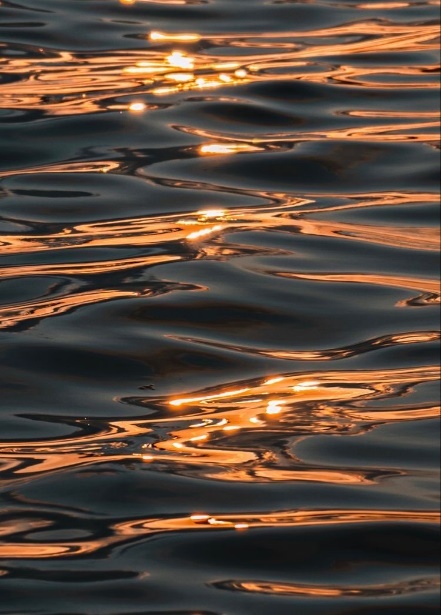 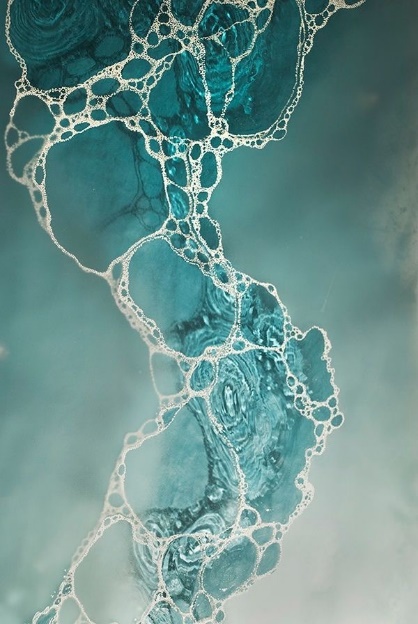 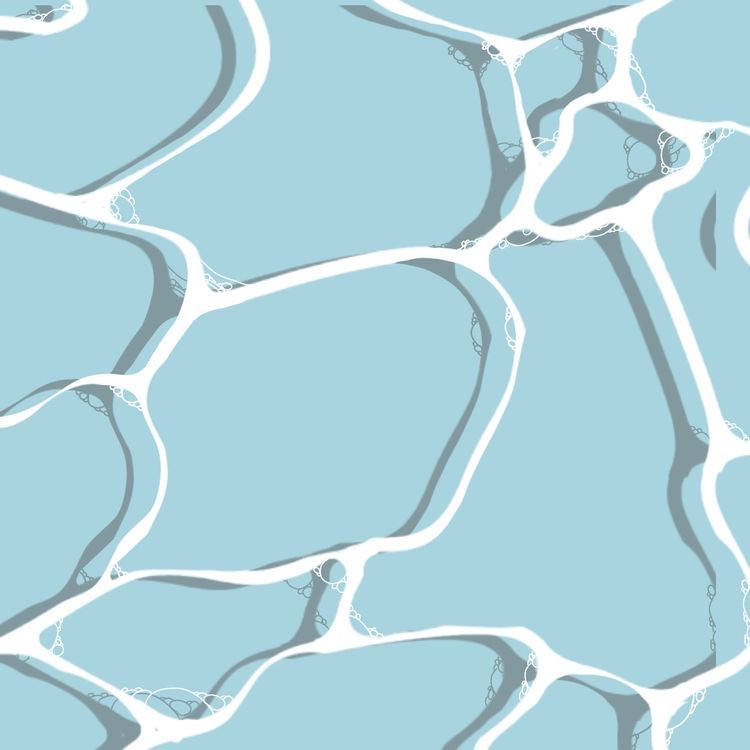 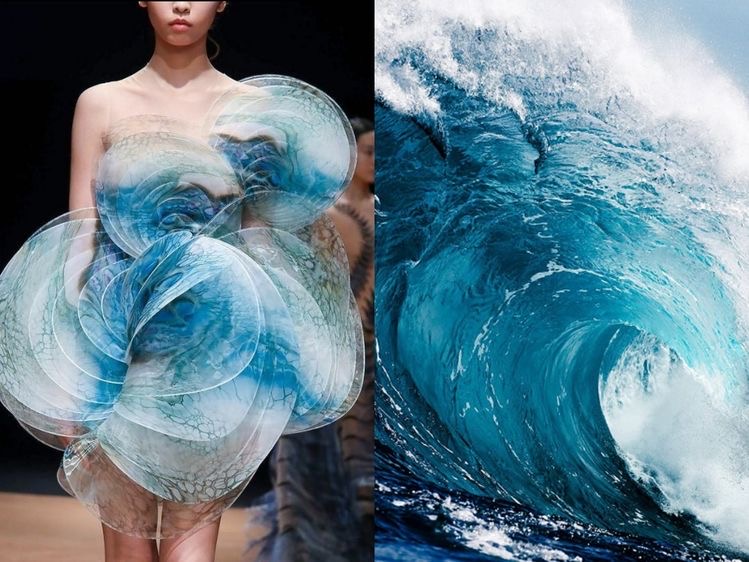 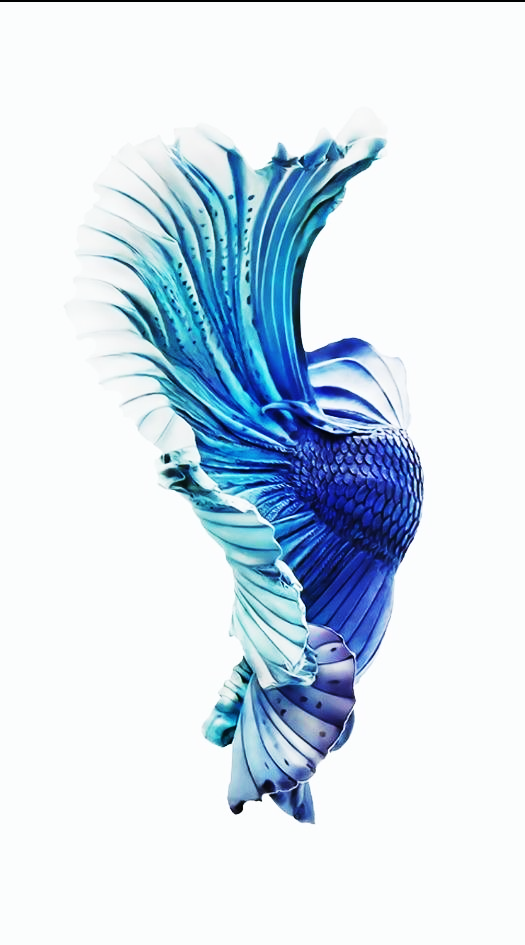 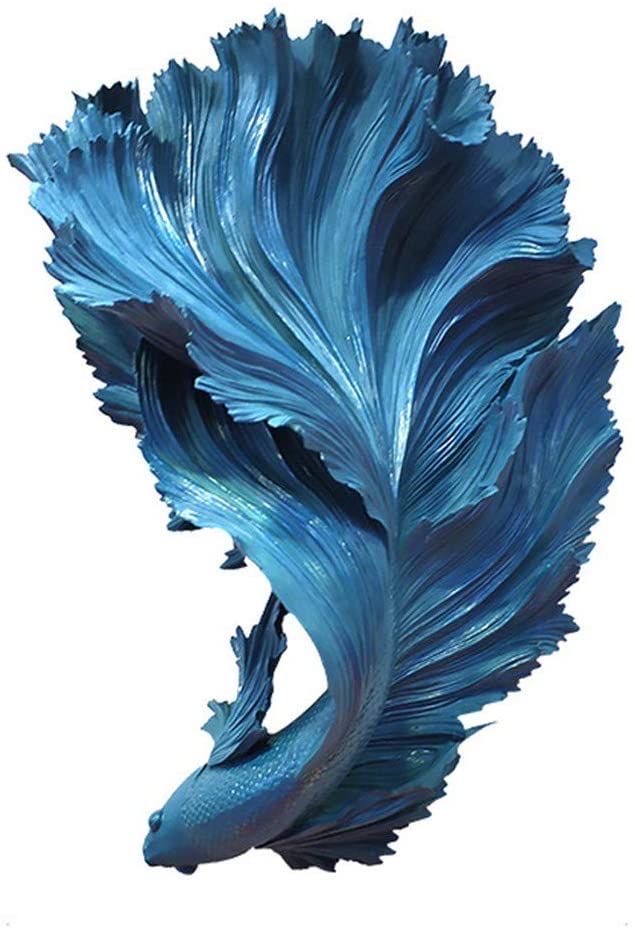 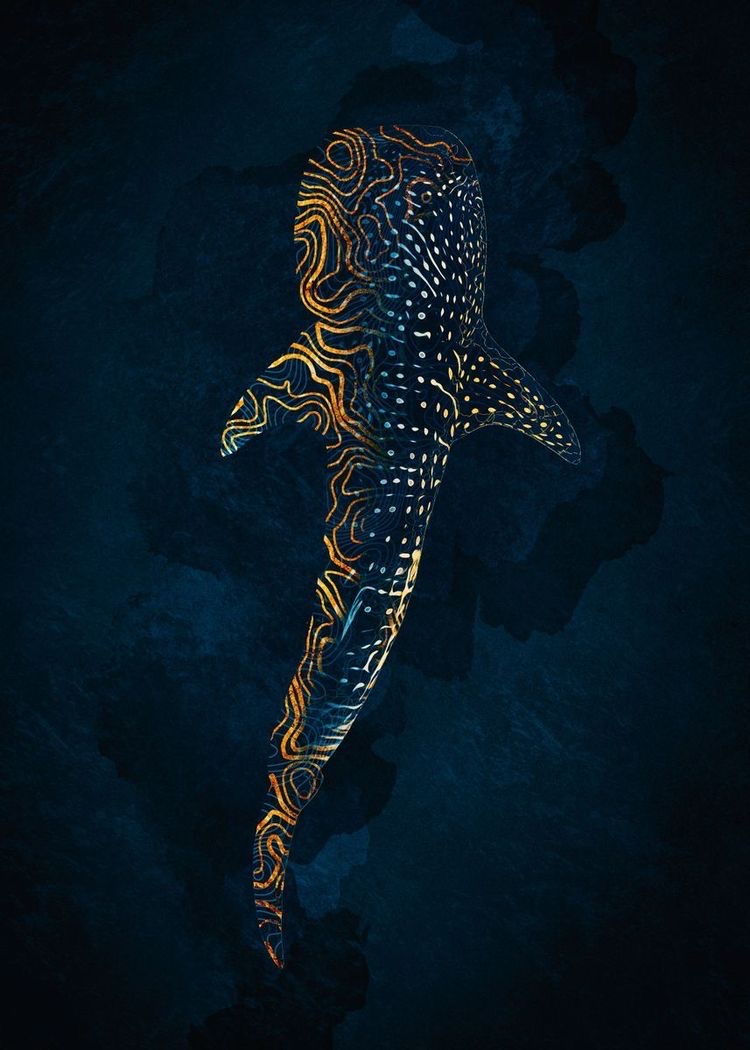 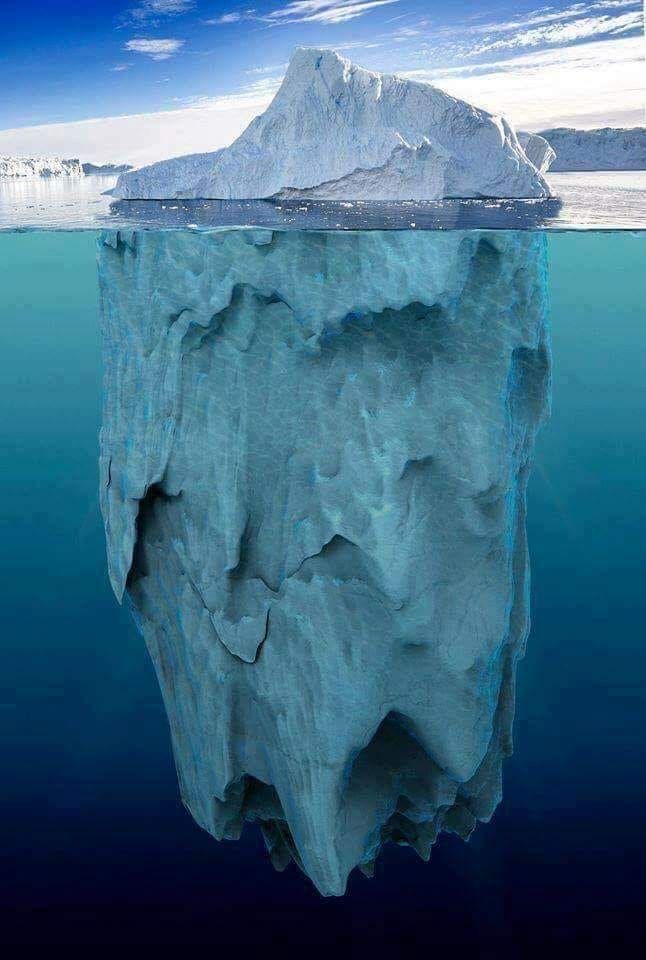 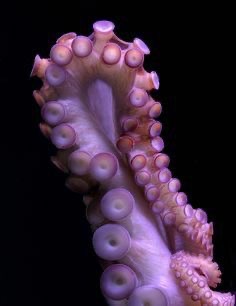 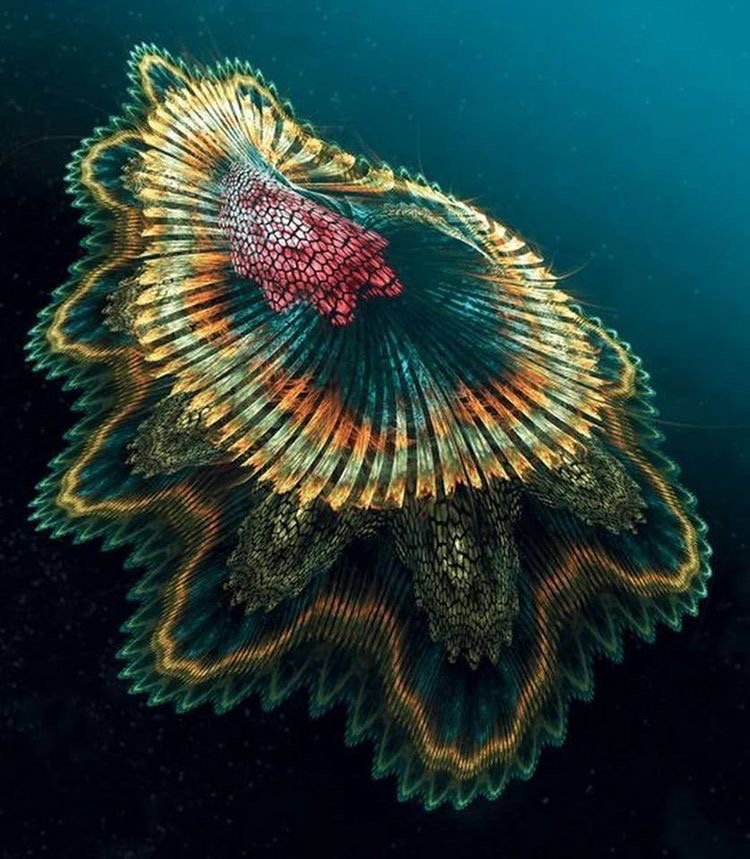 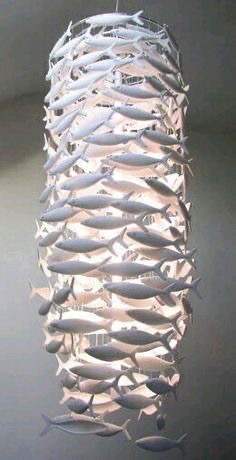 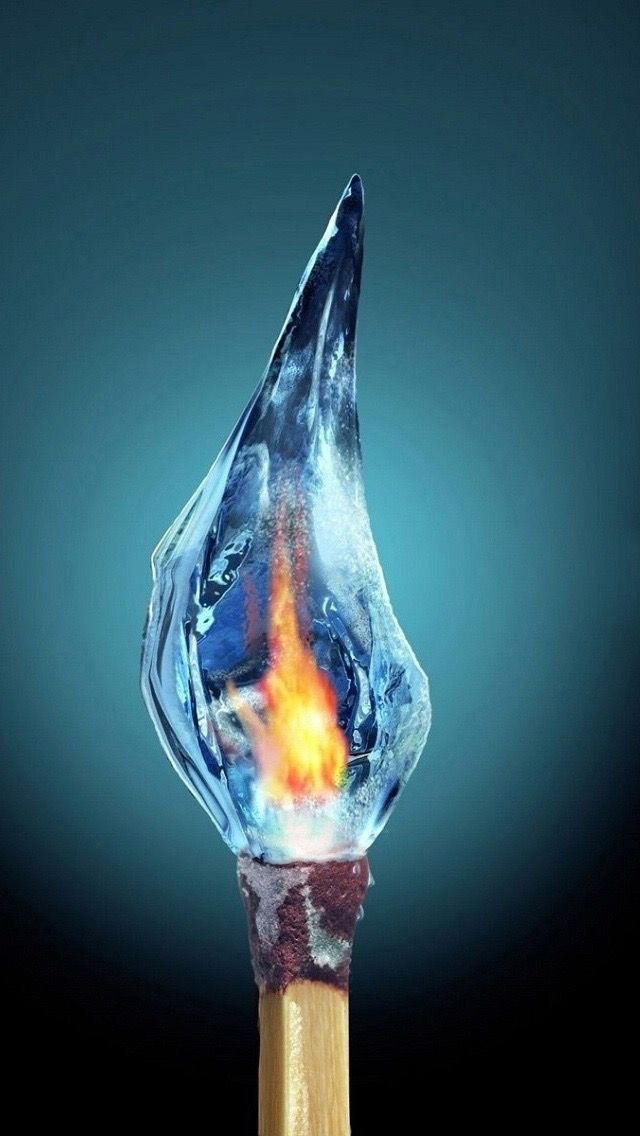 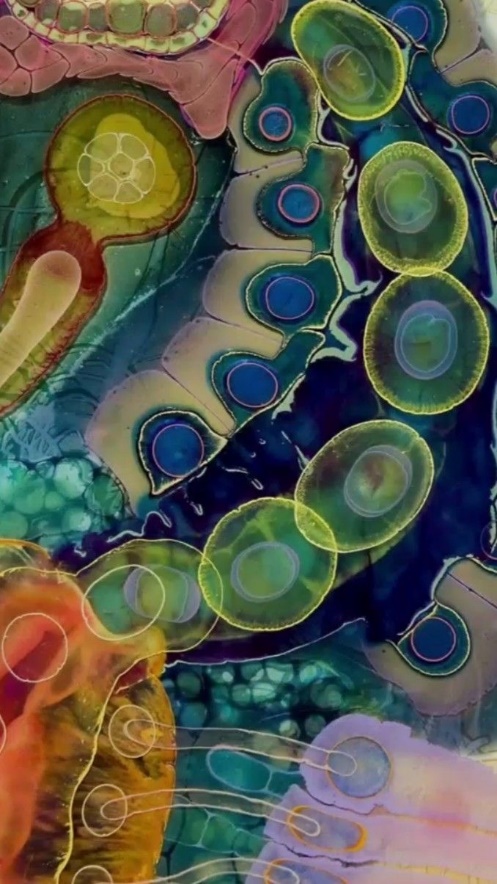 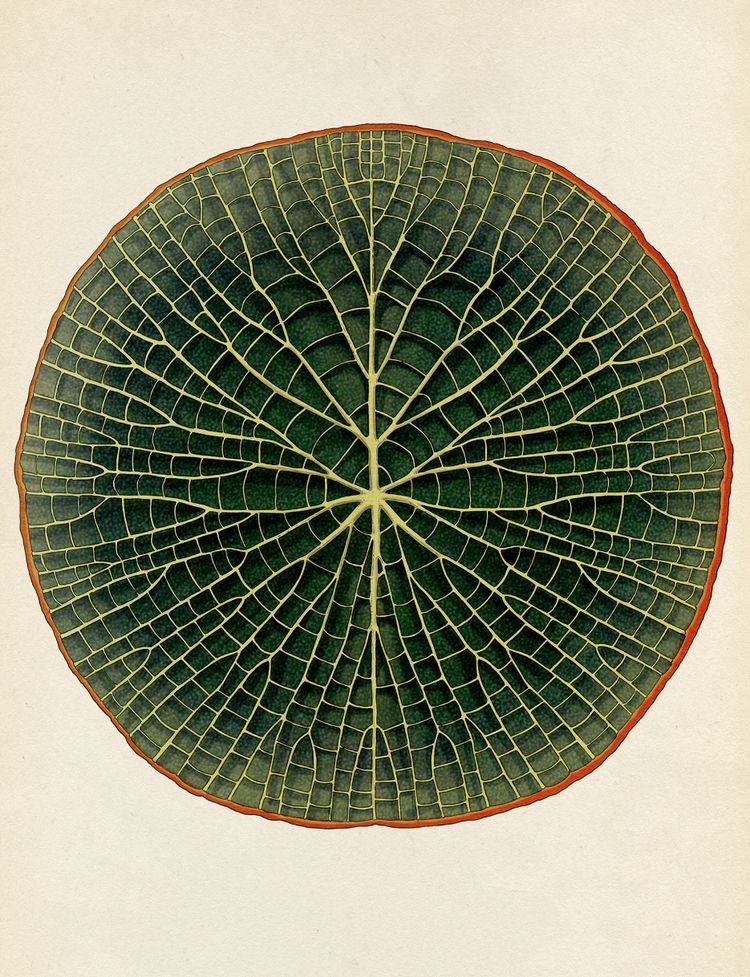 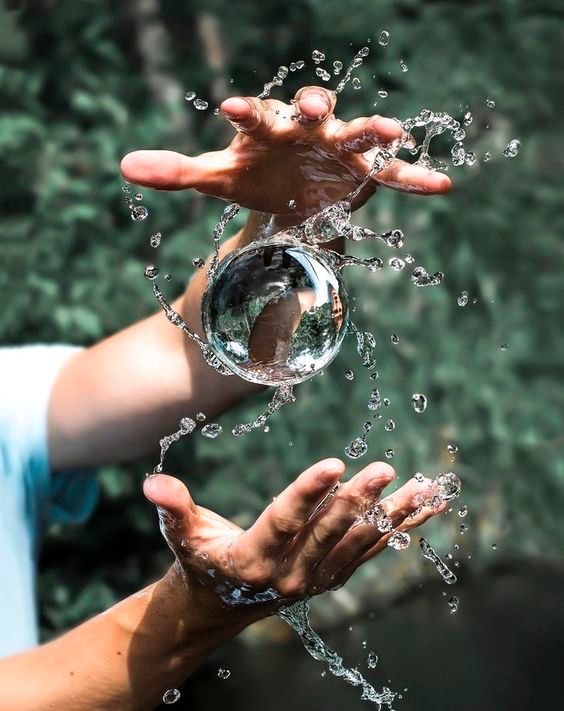 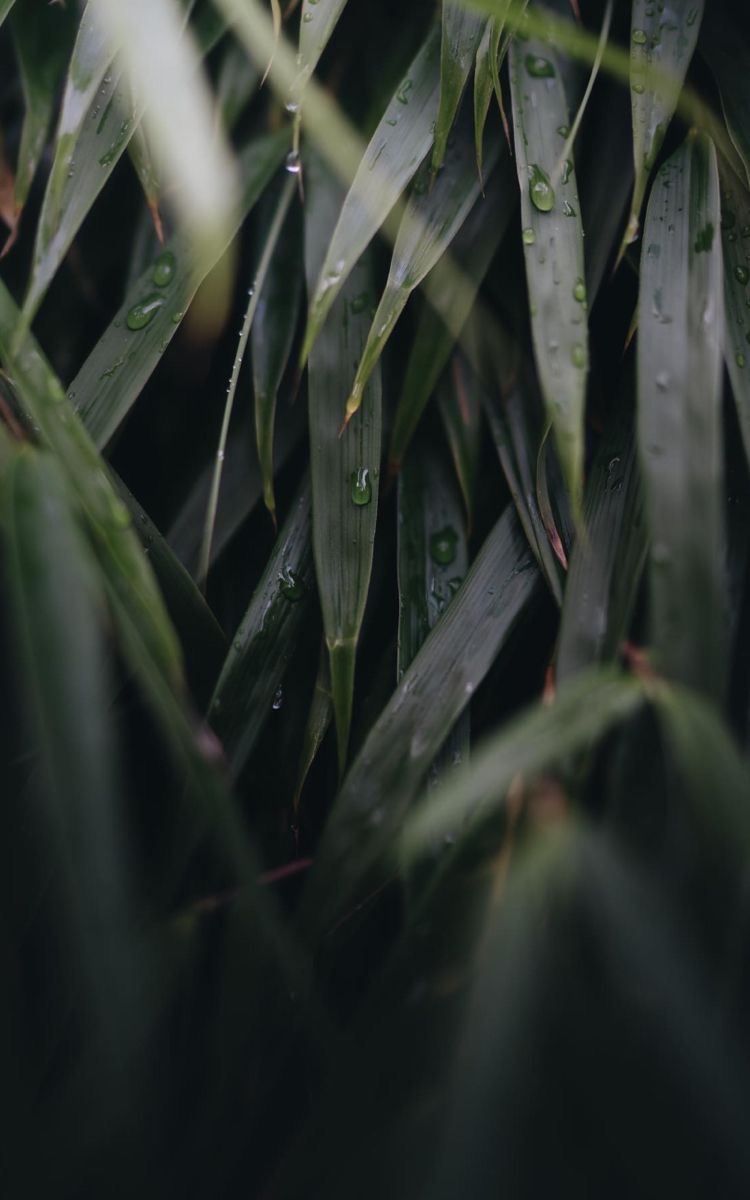 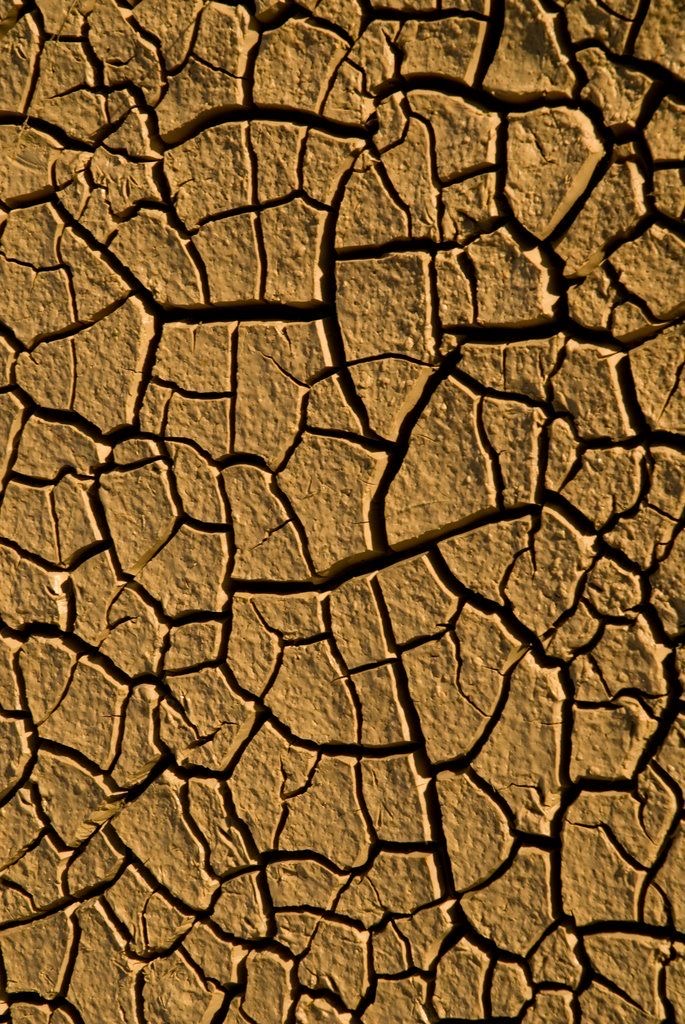 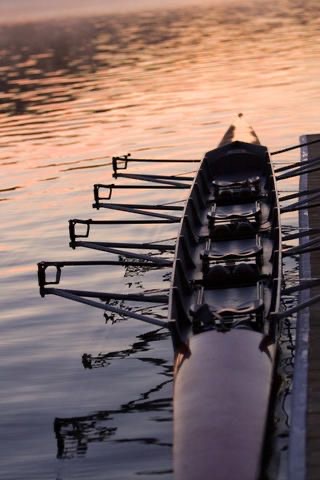 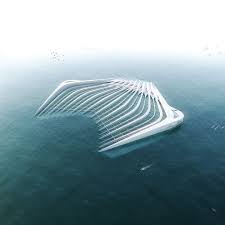 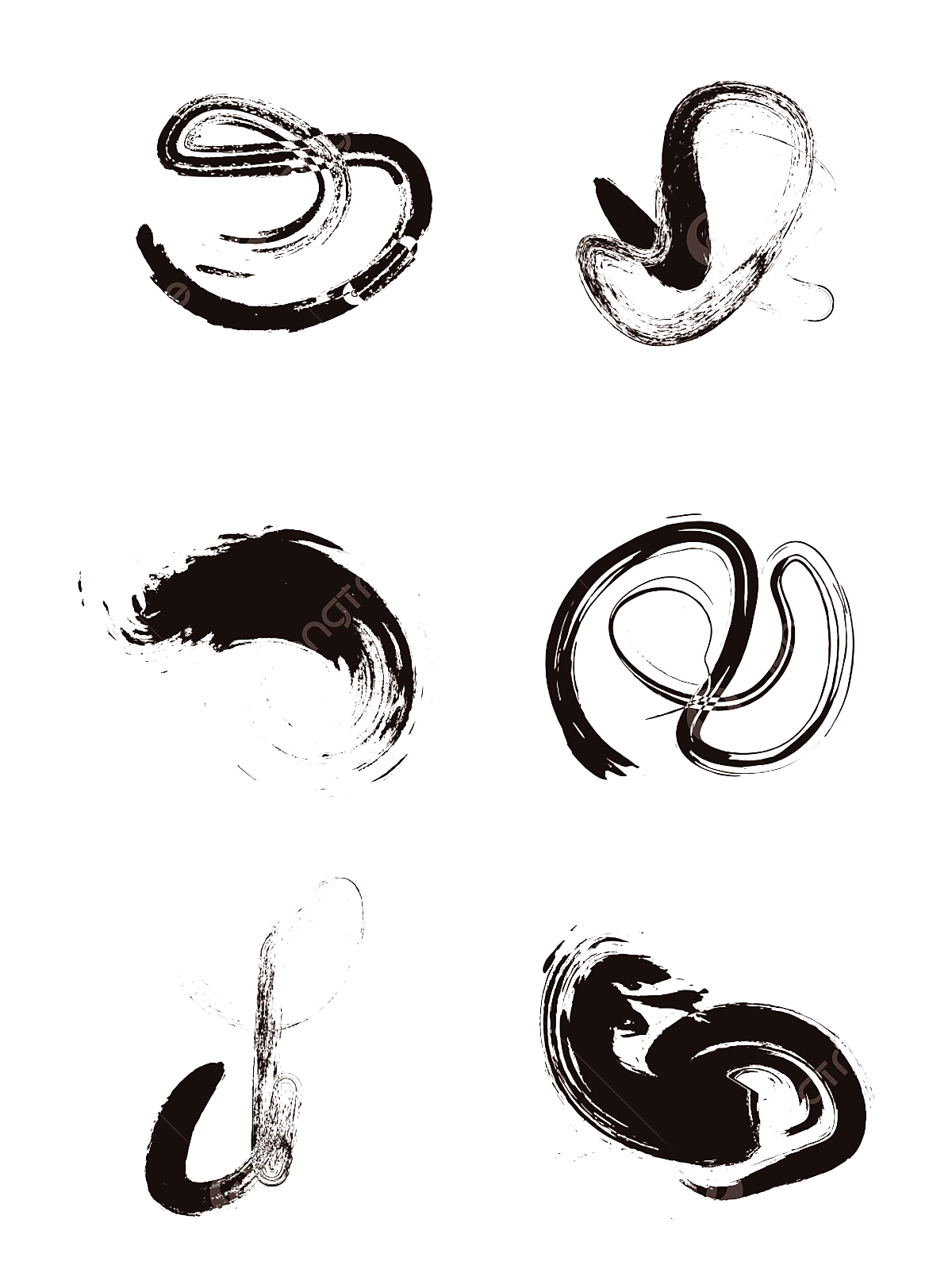 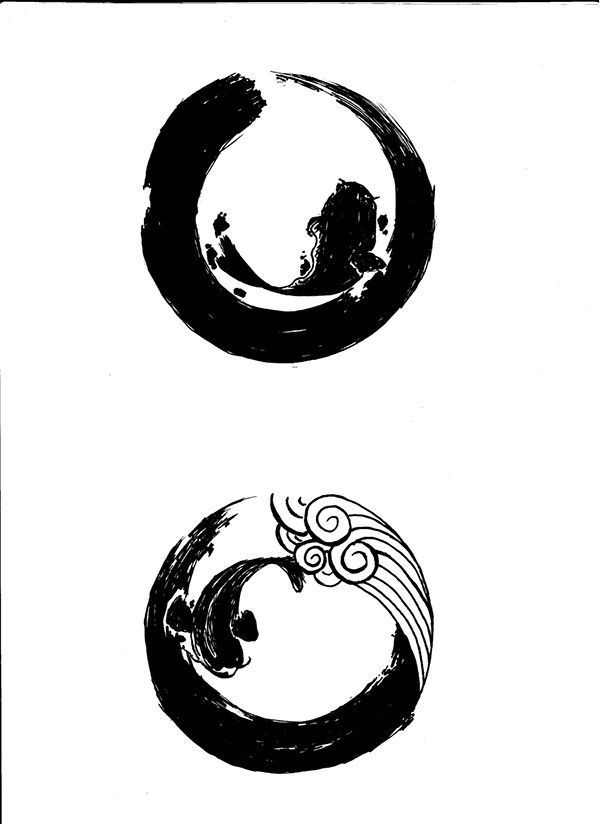 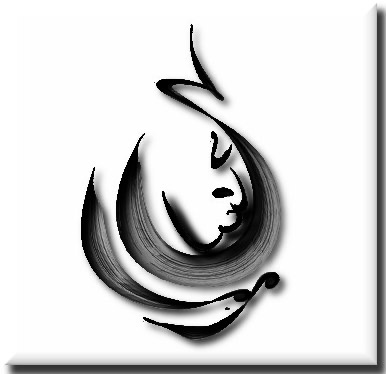 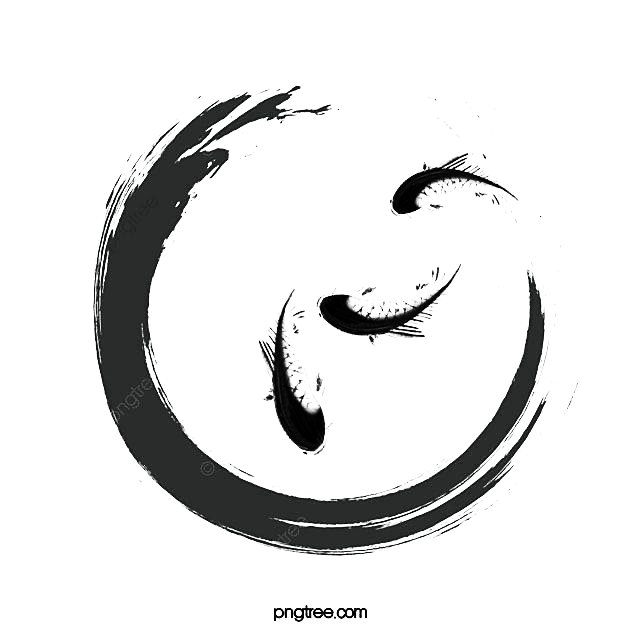 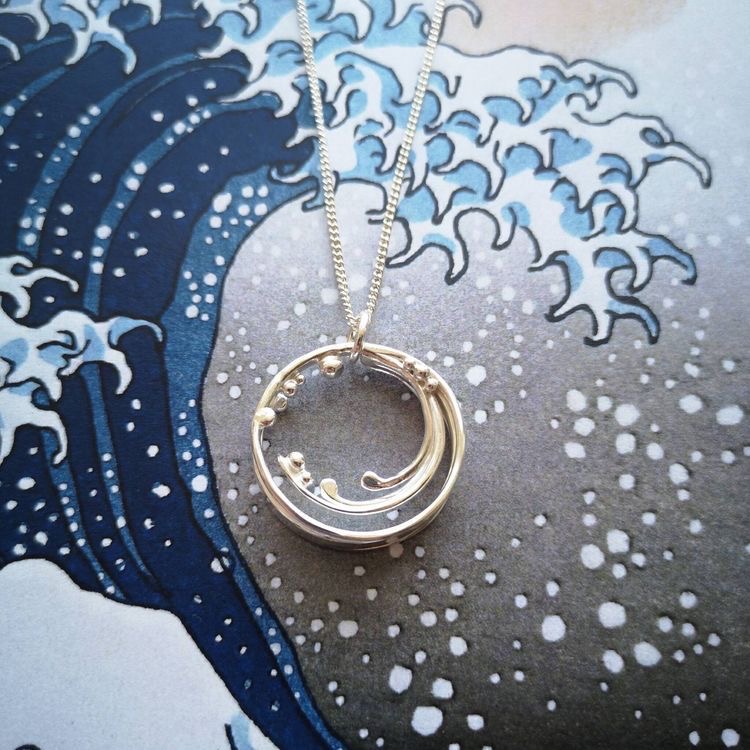 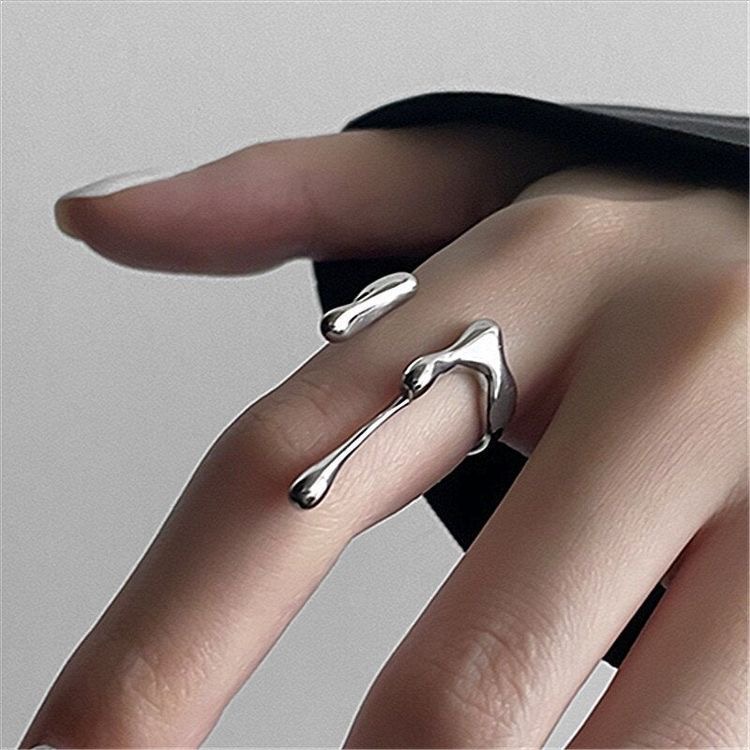 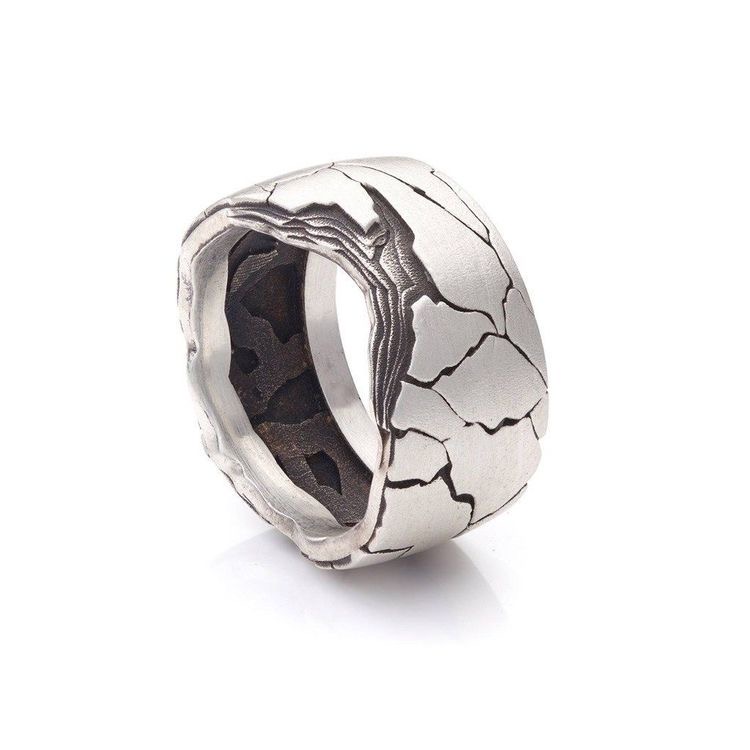 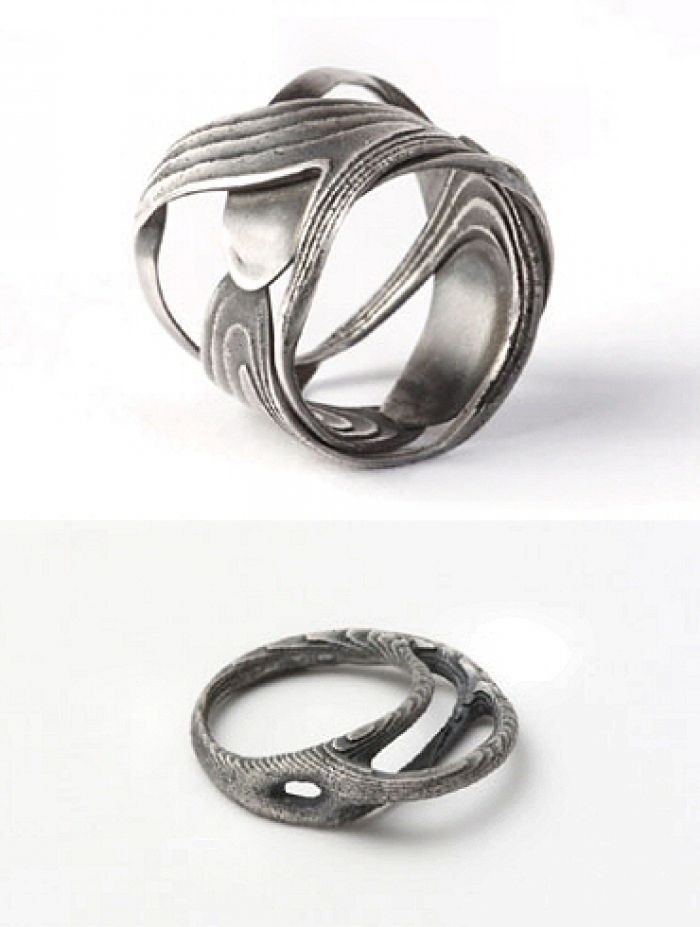 2. СПЕЦИАЛЬНЫЕ ПРАВИЛА КОМПЕТЕНЦИИСпециальные правила компетенции отсутствуют.2.1. Личный инструмент конкурсантаСписок материалов, оборудования и инструментов, которые конкурсант может или должен привезти с собой на соревнование. Ящики для инструментов объемом более 0,10 м3 (с учетом внешней упаковки) не допускаются к проносу в зону мастерской во время Чемпионата. Объем измеряется по формуле: высота (от пола до верха измеряемого ящика для инструментов) х ширина х глубина. Указано максимальное количество инструмента, которое Конкурсанты могут приносить в указанных наименованиях. Дополнительные инструменты, не указанные в Инфраструктурном листе, допускаются если они переносятся в тулбоксе указанного объема и по результатам полного осмотра ящика для инструментов и с согласия проверочной комиссии экспертов. Расходные материалы, предоставляемые Конкурсантом.Указано максимальное рекомендуемое количество расходных материалов из указанных наименований, которое может приносить конкурсант. Дополнительные материалы, не указанные в Инфраструктурном листе, допускаются по результатам полного осмотра ящика для инструментов и с согласия проверочной комиссии экспертов. Указанный в Инфраструктурном листе, в разделе «Тулбокс участника», инструмент – ручная пьезо-горелка – используется, как резервный инструмент при форс-мажорных обстоятельствах (неисправность предоставляемого оборудования). Участники обязаны использовать горелку, предоставляемую организаторами, указанную в ИЛ в разделе «Инструмент на 1 участника».2.2. Материалы, оборудование и инструменты, запрещенные на площадке.Материалы, используемые для выполнения Конкурсного задания, помимо материалов, предоставляемых организатором для Чемпионата;Инструменты и шаблоны, предусмотренные для конкретного Конкурсного задания;Любые металлы белого цвета и серебро;Все Конкурсанты должны использовать оборудование, предоставляемое Организатором Чемпионата (перечислено в ИЛ), т. е. Конкурсанты не могут приносить собственные альтернативные инструменты с аналогичными функциями, поскольку они не допускаются на рабочей площадке;Электронные устройства (мобильные телефоны, ipod, наушники, умные часы и т.д.); Bluetooth-устройства; Иные видео, фото и звуковые материалы, не предоставленные в качестве задания; Иное оборудование, не указанное в инфраструктурном листе;Украшения, в том числе: цепочки, браслеты и т.д.		Эксперт имеет право запретить использование любых предметов, которые будут сочтены не относящимися к выполнению задания, потенциально опасными для участников или же могущими дать участнику несправедливое преимущество.3. ПриложенияПриложение №1 Инструкция по заполнению матрицы конкурсного заданияПриложение №2 Матрица конкурсного заданияПриложение №3 Критерии оценкиПриложение №4 Инструкция по охране труда и технике безопасности по компетенции «Ювелирное дело».№ п/пРазделВажность в %1Выполнение уникальных художественных изделий из металлов различными способами обработки.15.001- Специалист должен знать и понимать:Свойства и правила обработки применяемых металлов и их сплавов, в том числе художественной.Основы построения композиции: правила и требования в изготовлении изделий из металла.Принципы соединения в художественных изделиях из металла ритма, формы, орнамента, цвета и других элементов.Приемы работы с ювелирным инструментом.Основные направления развития искусства изготовления художественных изделий из металла.Способы изготовления изделий в различных технологиях.1- Специалист должен уметь:Владеть инструментом для выполнения различных операций по изготовлению изделий из металла и других материалов. Применять основные методы изготовления высокохудожественных изделий - ювелирных украшений из драгоценных и иных металлов и камней.Применять собственные композиционные решения на художественные изделия из металла и с копий народных мастеров и современных художников.Выполнять оценку и планирование отдельных задач и видов работ, необходимых для изготовления или ремонта элементов ювелирных изделий и сборки готовых ювелирных изделий.Владеть технологическими приемами при создании изделий из металла в соединении с другими материалами.Выполнять художественные изделия из металла, характерные как для местных традиций промысла, так и современные интерпретации.2Распиловка изделий ювелирным лобзиком, обработка напильниками, шабрение, шлифование и полировка.15.00- Специалист должен знать и понимать:Свойства и правила обработки применяемых металлов и их сплавов.Технология различных видов обработки металлов и их сплавов.Преобразовывать базовые элементы ювелирных изделий различными методами, такими как фрезерование, шлифование, выпиливание и т. д. для создания любой формы в соответствии с заданным техническим чертежом или образцом;Химические и физические свойства применяемых материалов.Особенности художественной обработки цветных и драгоценных металлов.Распространенные недостатки и дефекты поверхностей и применимые техники их устранения.- Специалист должен уметь:Владеть основным ювелирным инструментом необходимым для выполнения необходимого набора технологических операций при выполнении элементов изделия. Применять основные методы изготовления и обработки высокохудожественных ювелирных изделий.Преобразовывать базовые элементы ювелирных изделий различными методами, такими как фрезерование, шлифование, выпиливание и т. д. для создания любой формы в соответствии с заданным техническим чертежом или образцом.Осуществлять обработку поверхностей на всех этапах процесса производства, избегая образования вмятин, царапин и других дефектов поверхности.3Обработка металла (обработка кислотами) и патинирование.5.00Специалист должен знать и понимать:Свойства и правила обработки применяемых металлов и их сплавов.Рецептура, химические и физические свойства применяемых материалов.Реакции сплавов на различные виды технологического воздействия.- Специалист должен уметь:Владеть техникой изготовления уникальных художественных изделий из цветных и драгоценных металлов с применением различных способов обработки.Применять необходимые химические элементы и механические воздействия для достижения необходимого результата обработки поверхности. 4Подготовка необходимых инструментов и приспособлений для художественной обработки металла.10.00- Специалист должен знать и понимать:Особенности художественной обработки цветных и драгоценных металлов.Процедуры для проверки и технического обслуживания специализированных личных инструментов, а также общих инструментов и станков, находящихся в мастерской.Безопасную эксплуатацию и техническое обслуживание общих станков и личных инструментов, находящихся в мастерской.- Специалист должен уметь:Владеть и применять большой спектр личного и общего инструмента и оборудования в мастерской при изготовлении изделий. Применять основные методы изготовления необходимых инструментов и приспособлений для различных способов обработки высокохудожественных изделий.Организовать рабочее пространство в соответствии с нормами и правилами для оптимизации процессов изготовления ювелирных изделий.Определять время, материалы и оборудование, необходимые для выполнения проектов.5Обработка металла вальцами, профильвальцами.8.00- Специалист должен знать и понимать:Свойства и правила обработки применяемых металлов и их сплавов.Приемы работы с ювелирным инструментом применяемом для деформации металлов. Техники и методы формирования и конструирования компонентов, и создание готовых элементов;- Специалист должен уметь:Применять основные методы изготовления необходимых элементов и компонентов ювелирных украшений.Придавать форму листу металла соответствующей толщины для получения рельефа в соответствии с заданным техническим чертежом или образцом с использованием подходящего инструмента.6Гравирование изделий из простых композиций.5.00- Специалист должен знать и понимать:Свойства и правила обработки применяемых металлов и их сплавов.Технологии гравирования и закрепки камней в ювелирном изделии. - Специалист должен уметь:Применять основные методы изготовления необходимых инструментов и приспособлений для создания различных высокохудожественных изделий.Владеть разными способами гравировки при выполнении сложных композиций и креплении камней различной огранки.7Пайка, распиловка, чеканка, припаивание изделий из металла и нанесение гальванических покрытий или эмалирование.25.00- Специалист должен знать и понимать:Техники и методы формирования и конструирования компонентов, и создание готовых элементов.Рецептура приготовления припоев, флюсов.Химические и физические свойства применяемых материалов.Правильное и безопасное использование припоев и горелок, а также методов сложной пайки.Методы, используемые при соединении одного или нескольких компонентов для создания готового элемента с применением нагрева.Техники, применяемые для создания художественной поверхности изделия, включая механические деформации, использование дополнительных материалов и применение химических элементов. - Специалист должен уметь:Владеть технологическими приемами при создании изделий из металла в соединении с другими материалами.Собирать базовые и сложные элементы в готовое ювелирное изделие, путем создания паяных соединений в соответствии с любым дизайном, определенным в техническом чертеже или согласно образцу.Владеть техникой изготовления уникальных художественных изделий из цветных металлов различными способами обработки.8Монтировка изделий с помощью сложной клепки, шпоночных соединений.3.00- Специалист должен знать и понимать:Приемы работы с ювелирным инструментом.Способы использования различных соединительных и подвижных элементов ювелирных изделий;Методы, используемые при соединении одного или нескольких компонентов для создания готового элемента без использования нагрева или припоя.- Специалист должен уметь:Разрабатывать изделия несложных композиционных решений и монтировать с помощью сложной клепки, шпоночных соединений.Производить шарниры/трубки и уменьшать до любого заданного диаметра;Изготавливать функциональные механизмы для ювелирных изделий, такие как петли, замки, подвижные части, клепка и резьба в соответствии с дизайном, определенным в техническом чертеже, согласно образцу или в соответствии с собственным замыслом.9Сборка изделий из металла с другими видами материалов.2.00- Специалист должен знать и понимать:Современные художественно-эстетические требования, предъявляемые к художественным изделиям из металла и других видов материалов.Методы формирования и монтировки элементов, выполненных из различных материалов в комбинированное изделие.- Специалист должен уметь:Владеть технологическими приемами при создании изделий из металла в соединении с другими материалами.Применять необходимые технологии для создания комбинированного ювелирного изделия. 10Подготовка по собственным композициям сложных художественных изделий из металла.12.00- Специалист должен знать и понимать:Современные художественно-эстетические требования, предъявляемые к художественным изделиям.Основные направления развития искусства изготовления художественных изделий.Принципы дизайна, включая форму, функцию, гармонию, четкость линий.Правила и методы отображения идей и концепций через базовые эскизы и рисунки.Законодательство Российской Федерации и иные нормативные правовые акты по вопросам сохранения и развития культурного наследия народов Российской Федерации.- Специалист должен уметь:Применять собственные композиционные решения при изготовлении художественных изделий из металла.Разрабатывать уникальные художественные изделия из различных металлов различными способами обработки.Разрабатывать изделия с различной степенью сложности композиционных решений, для удовлетворения ожиданий клиентов и/или результатов проектирования.Описывать процессы проектирования, сохраняя единство концепта, указывая функции и примечания по разработке дизайна.Разрабатывать художественные изделия из металла, характерные для местных традиций промысла в современной интерпретации. Всего100Критерий/МодульКритерий/МодульКритерий/МодульКритерий/МодульКритерий/МодульКритерий/МодульКритерий/МодульКритерий/МодульКритерий/МодульИтого баллов за раздел ТРЕБОВАНИЙ КОМПЕТЕНЦИИРазделы ТРЕБОВАНИЙ КОМПЕТЕНЦИИAБВГДЕЖРазделы ТРЕБОВАНИЙ КОМПЕТЕНЦИИ13,01,03,08,015,0Разделы ТРЕБОВАНИЙ КОМПЕТЕНЦИИ26,09,015,0Разделы ТРЕБОВАНИЙ КОМПЕТЕНЦИИ35,05,0Разделы ТРЕБОВАНИЙ КОМПЕТЕНЦИИ41,04,01,02,02,010,0Разделы ТРЕБОВАНИЙ КОМПЕТЕНЦИИ54,04,08,0Разделы ТРЕБОВАНИЙ КОМПЕТЕНЦИИ65,05,0Разделы ТРЕБОВАНИЙ КОМПЕТЕНЦИИ75,010,09,01,025,0Разделы ТРЕБОВАНИЙ КОМПЕТЕНЦИИ83,03,0Разделы ТРЕБОВАНИЙ КОМПЕТЕНЦИИ92,02,0Разделы ТРЕБОВАНИЙ КОМПЕТЕНЦИИ1012,012,0Итого баллов за критерий/модульИтого баллов за критерий/модуль18,011,018,015,012,06,020,0100КритерийКритерийМетодика проверки навыков в критерииАСоответствие чертежу/функционированиеДля оценки сходства с чертежом Экспертами будет производиться субъективная оценка того, в какой степени работа Конкурсанта отражает формы и пропорции, представленные в чертеже(-ах) Конкурсного задания. Для оценки функциональности Экспертами будет производиться субъективная оценка корректности работы механизмов или замков в работе Конкурсанта.БВыпиливание и АжурЭкспертами будет производиться субъективная оценка качества выполнения выпиливания и отделки внутренней поверхности технических элементов, связанной со снятием металла в работе Конкурсанта.ВПайка Экспертами будет производиться субъективная оценка качества соединения элементов изделия методом пайки, которые в чертеже(-ах) Конкурсного задания указаны или подразумеваются как соприкасающиеся, без изменения цвета или некорректного использования припоя.ГОбработка поверхностиЭкспертами будет производиться субъективная оценка степени однородности обработки поверхности без полировки в работе Конкурсанта (с использованием шлиф.бумаги ASA 800 или аналога) без вмятин, царапин или изменения цвета на всех частях поверхности, не оцениваемых по критерию Б.ДСоответствие размерамЭкспертами будет производиться объективная оценка степени соответствия работы Конкурсанта размерам, указанным в чертеже Конкурсного задания, с учетом допустимых отклонений.ЕСвоевременное завершениеЭкспертами будет производиться объективная оценка наличия частей и технических элементов, указанных в чертеже(-ах) Конкурсного задания, а также их соединения с другими частями и элементами, как минимум одним спаяным или механическим соединением согласно техническому заданию.ЖКреатив Эксперты оценят, насколько хорошо участник понимает и интерпретирует задание на разработку дизайна, принимая во внимание уровень креативности дизайн-проекта (т.е. выполненный дизайн-проект является простым или представляет собой сложную креативную задумку); использование технических навыков для выполнения, уровень сложности (т.е. элемент плоский и имеет простую конструкцию или состоит из нескольких компонентов различной формой и многоплановый); актуальность существующих тенденций; сходство с выполненным эскизом.Обобщенная трудовая функцияТрудовая функцияНормативный документ/ЗУНМодульКонстанта/вариативИЛКО12345671.Набор напильников1Финагель2.Набор надфилей4Пинцет стальной1.Молоток ювелирный1Плоскогубцы прямого зажима2.Круглолобый молоток1Титановая палочка2.Молоток резина пластик4Пинцет титановый2.Деревянный молоток/киянка1Тиски ручные металлические1.Подставка для флацанок2Циркуль 1.Шперак1Прозрачные защитные очки2.Лобзик 4Штихель3Набор флацанок1Шабер1Чертилка 1Лупа, бинакуляры1Керн 1Магнит1Угол 2Ножницы по металлу2Тиски деревянные2Мерная линейка3Пилки 1Порошок пемзы1Кит паста1Биндра0,25 мм(15см.)3Набор наждачной бумаги(от 240-800)1Медный лист толщиной 1мм.(15*15)4Фрезы и сверла1Клей 4Боры разных размеров